Załącznik 36	(kl. II –IV)							cygan.i@jedrus.net Ćwiczenia artykulacyjne  - głoski {sz}, {ż,rz}. Polecenie 1: Nazwij głośno obrazki. Rozwiązanie wykreślanki narysuj w zeszycie i podpisz. Ułóż zdanie z wpisanym wyrazem. 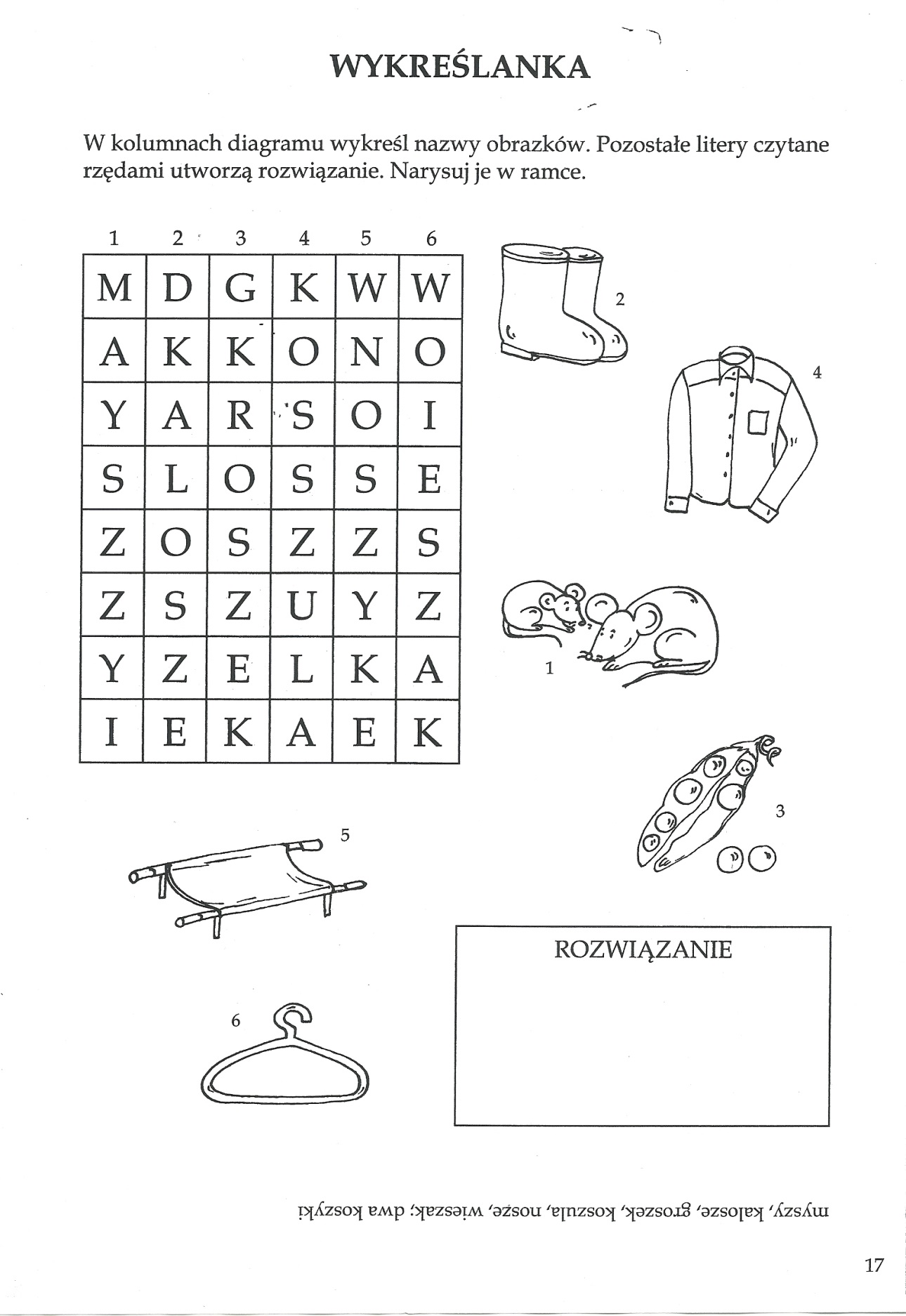 Polecenie 2: Wytnij obrazki i wklej do zeszytu.  Podpisz prawidłowymi zdaniami. Oznacz {ż, rz} kolorem. Czytaj głośno.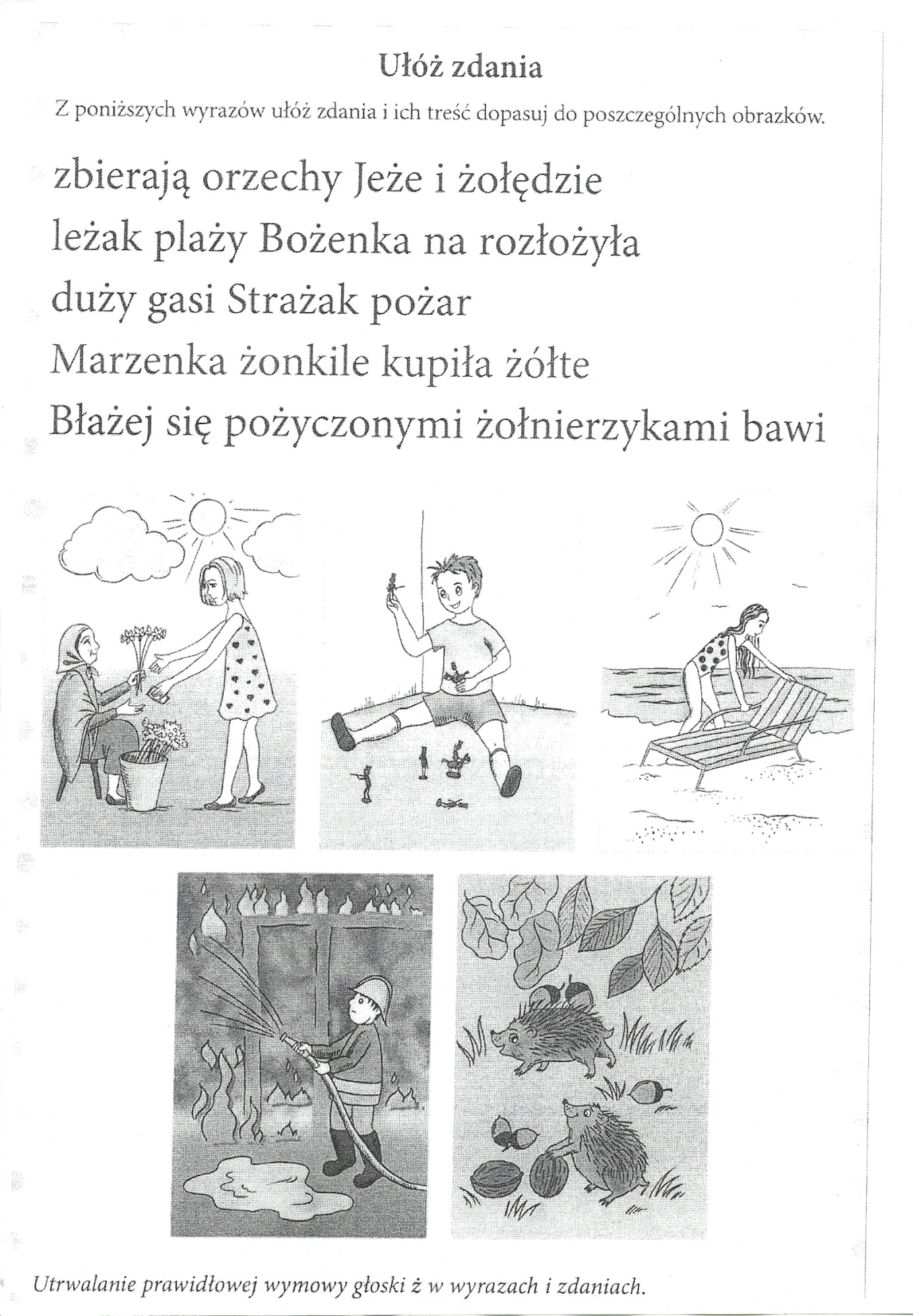 Prześlij wykonane ćwiczenia na podany adres.